Наши специалисты оказывают следующие юридические услуги: Осуществление правовой экспертизы сделок, документов, законопроектов, а также сделок с недвижимостью;Комплексное сопровождение хозяйственной деятельности предприятия, организации, учреждения по различным направлениям;Защита прав предприятия, организации, учреждения при проведении плановых и внеочередных проверок контролирующими органами;Открытие организаций любой организационно-правовой формы;Внесение изменений в учредительные документы;Представительство в судах различных инстанций (составление исковых заявлений, жалоб, мировое соглашение);Досудебный порядок урегулирования спора (претензионный порядок);Предоставление устных консультаций с использованием телефонной связи (связи по интернет-каналам) по вопросам охраны труда и социально-трудовых отношенийПредоставление письменных консультаций, включая составление экспертных и правовых заключений по юридическим вопросамМониторинг изменений, вносимых в действующее законодательство Российской Федерации.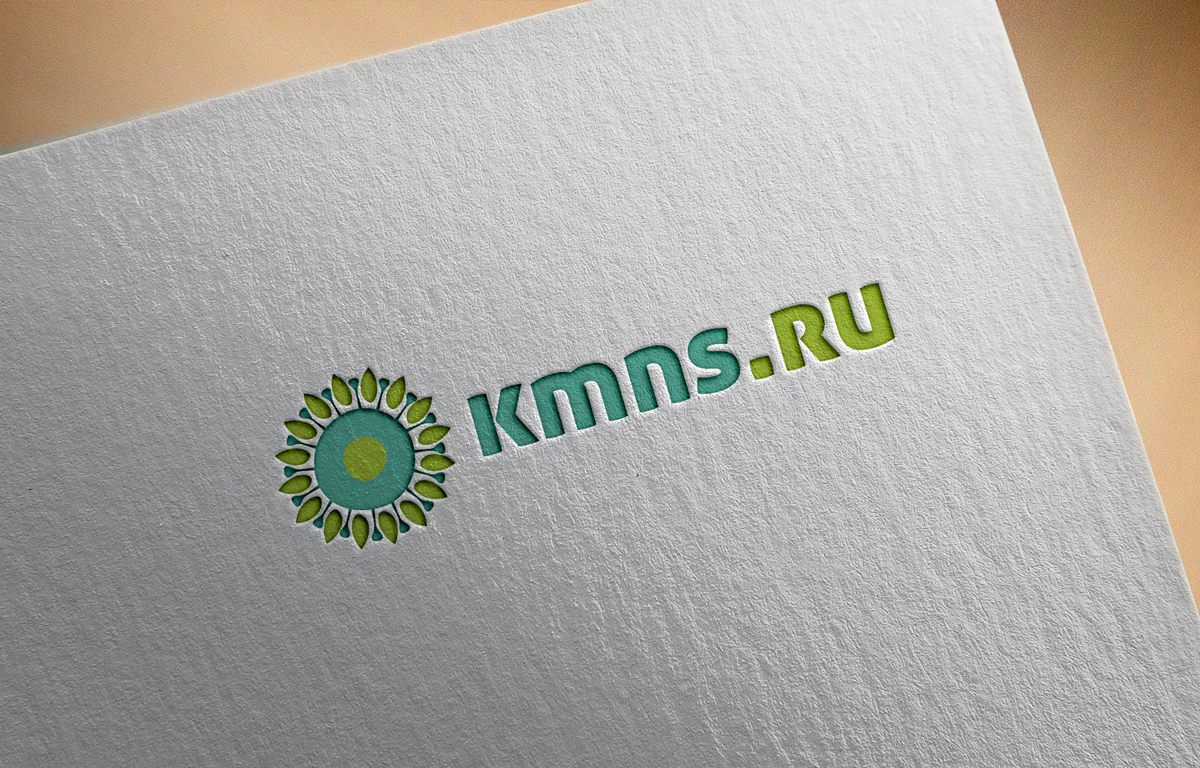 Наименование услугиСтоимость (рублей)По гражданским делам рассматриваемые в судах общей юрисдикцииПо гражданским делам рассматриваемые в судах общей юрисдикцииУстная консультация 500Письменная консультация (лист А4) от 500 - 3000  Составление заявлений, ходатайств, жалоб, претензионных писемот 2 000 – 4 000 Составление искового заявления от 5 000 - 15 000Составление и подача апелляционной, кассационной, надзорной жалобыот 7 000 - 20 000Составление и подача жалобы на действия (бездействия) судебного пристава исполнителяот 5 000 - 10 000Участие в переговорах по досудебному урегулированию спора, участие в переговорах по заключению договораот 3 000 - 5 000Представление интересов в суде первой инстанции, в исполнительном производстве от 10 000 - 30 000Представление интересов в суде кассационной инстанции 30 000Представление интересов в суде по семейным спорам (за исключением дел о разделе имущества)30 000Представление интересов в суде по жилищным спорам30 000Представление интересов в суде по трудовым спорам о восстановлении на работу30 000Представление интересов в суде по трудовым спорам за исключением о восстановлении на работе30 000Представление интересов в суде по возмещению вреда30 000Представление интересов в суде по взысканию денежных средствот 15 000 - 50 000Представление интересов в суде  о разделе совместно нажитого имущества30 000 + 5% от стоимости присуждаемого имуществаПредставление интересов в суде по вопросам связанным с недвижимостью30 000 + 30 000 премияПо делам рассматриваемых в арбитражных судахПо делам рассматриваемых в арбитражных судахУстная консультация500Участие в переговорах по досудебному урегулированию спора, участие в переговорах по заключению договораот 3 000 - 10 000Составление заявлений, ходатайств, жалоб, претензионных писемот 2 000 – 4 000 Составление искового заявление с формированием пакета прилагаемых документов и передача искового заявления в арбитражный суд10 000Представление интересов в суде первой и апелляционной и кассационной инстанции 10 000 за один день участия в работе судаПредставление интересов в суде (участие в досудебном урегулировании спора, подача иска, возражений, участие в рассмотрение дела в суде первой инстанции)50 000Составление договоровот 2 000 - 5 000Обслуживание организаций, ИПот 3 000 - 5 000 Обслуживание организаций, ИП(более подробно в приложении № 1)Регистрация ООО (внесение изменений)По договоренности от 8 000Регистрация ИППо договоренности от 3 000Не указанные в прайсе услуги по запросуЦены в прайсе не окончательные и могут изменяться в зависимости от потребностей заказчика (как в сторону уменьшения, так и в сторону увеличения) Юридическое обслуживание ИП, ОООЮридическое обслуживание ИП, ОООЮридическое обслуживание ИП, ОООЮридическое обслуживание ИП, ОООЮридическое обслуживание ИП, ОООВиды услугОбъем услуг в месяцОбъем услуг в месяцОбъем услуг в месяцОбъем услуг в месяцВиды услугВариант 1Вариант 2Вариант 3Вариант 4Консультации по правовым вопросам (устные)       3 часа      5 часов     10 часов     20 часовКонсультации по правовым вопросам (письменные)    3 страницы    5 страниц   10 страниц   20 страницРазработка проектов документов (приказы, договора)3 документа6 документов12 документов30 документовРазработка проектов внутренних нормативных актов1 документ3 документов6 документов15 документовПредставление типовых документов (по запросу)5 документов8 документов12 документов18 документовПроведение юридической экспертизы документов3 документа6 документов10 документов20 документовУчастие в переговорах         1 час      2 часа      4 часа     8 часовПредставительство в отношениях с гос.органами         1 час      3 часа     6 часов    12 часовУчастие в досудебном разрешении споров   3 претензии  6 претензий  12 претензий  18 претензийПодготовка документов для внесения изменений в учредительные документы1 раз в год1 раз в  шесть месяцев1 раз в квартал1 раз в два месяцаЮридическое сопровождение сложных сделок     1 сделка    2 сделки     4 сделки     8 сделокОформление прав на недвижимое имуществоНе предоставляется1 объект в год2 объекта в год4 объекта в годВедение дел в различных судахНе предоставляется1 дело в год3 дела в год6 дел в годСкидка на услуги не вошедшие в тарифный план5%10%15%20%Стоимость месячного обслуживанияот 3 000 - 10 00015 00020 00040 000